          firma SVOBODA – Lučice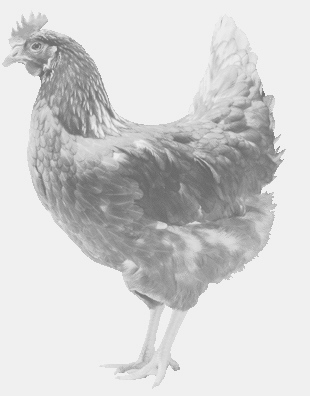  drůbežárna Vadín, Mírovka 569489358, 777989857NOSNÉ KUŘICE  barva červená a černáStáří:    15      týdnůCena:   190,- Kč/kusPátek 19. srpna 2022V 8.35 hod. – RadovesniceU autobusové zastávkyMožno objednat:569 489 358,svoboda.lucice@seznam.cz